Pielikums Nr.1Madonas novada pašvaldības domes30.12.2021. lēmumam Nr. 531(Prot. Nr. 18, 15. p.)Zemes vienību ar kadastra apzīmējumiem 70270100073 un 70270100084  savstarpējo robežu pārkārtošanas grafiskais attēls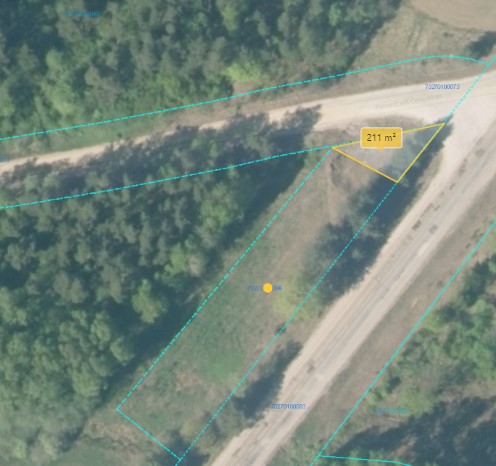 Datu avots: https://topografija.lv/ 2021. gada informācijaDaļa zemes vienības ar kadastra apzīmējumu 70270100084, kas robežu pārkārtošanas ceļā tiks pievienota zemes vienībai ar kadastra apzīmējumu 70270100073                           Esošās zemes vienību robežasDaļas zemes vienības ar kadastra apzīmējumu 70270100084 platība, kas robežu pārkārtošanas ceļā tiks pievienota zemes vienībai ar kadastra apzīmējumu 70270100073